Distanční výuka  od 10. 5.  do 14. 5..….   2. skupinaPondělí - on-line výuka od 11,00 hodinDÚ č. 30  ÚKOL NEPOSÍLÁŠ, PŘINESEŠ HO VYPRACOVANÝ NA PAPÍŘE DO ŠKOLY V PONDĚLÍ 17.5.1) Vypočítej: 2) Vypočítej: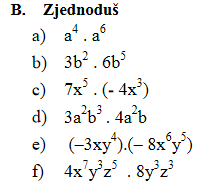 3) Vypočítej:3x∙(5y + z2) = -5a2∙(a3 - 2b) =  (x - 3)∙(x + 5) = (3a + 5b)∙(3a - 5b) = 4) Vypočítej obvod a obsah čtverce, jehož strana měří 7,3 cm.5) Vypočítej obvod a obsah obdélníka, jestliže jeho strany měří 36 dm a 0,6 m.6) Vypočítej obvod a obsah rovnostranného trojúhelníku ABC: a = 6 dm a                                        va = 5,2 dm.        7) Vypočítej rovnice a udělej zkoušku:  a) x + 28 = 12 + 2x              b) 